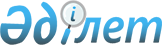 Об утверждении Положения государственного учреждения "Управление по обеспечению деятельности специального представителя Президента Республики Казахстан на комплексе "Байконур"
					
			Утративший силу
			
			
		
					Постановление Кызылординского областного акимата от 27 февраля 2015 года № 857. Зарегистрировано Департаментом юстиции Кызылординской области 19 марта 2015 года № 4920. Утратило силу постановлением акимата Кызылординской области от 19 мая 2016 года № 461      Сноска. Утратило силу постановлением акимата Кызылординской области от 19.05.2016 № 461 (вводится в действие со дня подписания).

      В соответствии с Законом Республики Казахстан от 23 января 2001 года "О местном государственном управлении и самоуправлении в Республике Казахстан", Законом Республики Казахстан от 1 марта 2011 года "О государственном имуществе" акимат Кызылординской области ПОСТАНОВЛЯЕТ:

      Утвердить прилагаемое Положение государственного учреждения "Управление по обеспечению деятельности специального представителя Президента Республики Казахстан на комплексе "Байконур". 

      Государственному учреждению "Аппарат акима Кызылординской области" принять меры, вытекающие из настоящего постановления.

      Контроль за исполнением настоящего постановления возложить на заместителя акима Кызылординской области Годунову Н.Н.

      Настоящее постановление вводится в действие со дня первого официального опубликования.

 Положение государственного учреждения "Управление по обеспечению деятельности специального представителя Президента Республики Казахстан на комплексе "Байконур" 1. Общие положения      1. Государственное учреждение "Управление по обеспечению деятельности специального представителя Президента Республики Казахстан на комплексе "Байконур" (далее - Управление) является государственным органом Республики Казахстан, уполномоченным акиматом Кызылординской области на осуществление функций по обеспечению деятельности специального представителя Президента Республики Казахстан на комплексе "Байконур".

      2. Учредителем Управления является акимат Кызылординской области. Права субъекта права коммунальной собственности в отношении Управления осуществляет государственное учреждение "Управление финансов Кызылординской области".

      3. Управление осуществляет свою деятельность в соответствии с Конституцией и законами Республики Казахстан, актами Президента и Правительства Республики Казахстан, иными нормативными правовыми актами, а также настоящим Положением.

      4. Управление является юридическим лицом в организационно-правовой форме государственного учреждения, имеет печати и штампы со своим наименованием на государственном языке, бланки установленного образца, в соответствии с законодательством Республики Казахстан счета в органах казначейства.

      5. Управление вступает в гражданско-правовые отношения от собственного имени.

      6. Управление имеет право выступать стороной гражданско-правовых отношений от имени государства, если оно уполномочено на это в соответствии с законодательством.

      7. Управление по вопросам своей компетенции в установленном законодательством порядке принимает решения, оформляемые приказами руководителя Управления и другими актами, предусмотренными законодательством Республики Казахстан.

      8. Структура и лимит штатной численности Управления утверждаются в соответствии с действующим законодательством.

      9. Местонахождение юридического лица: индекс 468320, Республика Казахстан, Кызылординская область, город Байконыр, проспект Абая, 16.

      10. Полное наименование государственного органа - государственное учреждение "Управление по обеспечению деятельности специального представителя Президента Республики Казахстан на комплексе "Байконур".

      11. Настоящее Положение является учредительным документом Управления.

      12. Финансирование деятельности Управления осуществляется из областного бюджета.

      13. Управлению запрещается вступать в договорные отношения с субъектами предпринимательства на предмет выполнения обязанностей, являющихся функциями Управления.

      Если Управлению законодательными актами предоставлено право осуществлять приносящую доходы деятельность, то доходы, полученные от такой деятельности, направляются в доход государственного бюджета.

 2. Миссия, основные задачи, функции, права и обязанности Управления      Миссия Управления: реализация государственной политики и обеспечение согласованного функционирования всех территориальных подразделений центральных и местных исполнительных органов Республики Казахстан на комплексе "Байконур" по определенным казахстанско-российскими договоренностями вопросам, связанным с соблюдением юрисдикции Республики Казахстан и конституционных прав граждан Республики Казахстан, проживающих на территории города Байконыр.

      Основные задачи:

      1) проведение работы по реализации казахстанскими органами государственной власти, находящимися на комплексе "Байконур", основных положений внутренней и внешней политики государства, определяемых Президентом Республики Казахстан;

      2) подготовка аналитических материалов об обеспечении национальной безопасности на комплексе "Байконур", а также о политическом, социальном и экономическом положении в регионе.

      Функции:

      1) взаимодействие с Координационным советом комплекса "Байконур", государственными органами, государственными учреждениями, организациями и должностными лицами Республики Казахстан и Российской Федерации, а также с главой администрации города Байконыр, органами и организациями других государств, осуществляющими свою деятельность на комплексе "Байконур";

      2) обеспечение подготовки необходимых материалов для осуществления деятельности специальным представителем Президента Республики Казахстан на комплексе "Байконур" (далее-Специальный представитель) по координации на комплексе "Байконур" мер по укреплению взаимопонимания, развитию сотрудничества между Республикой Казахстан и Российской Федерацией в обеспечении функционирования инфраструктуры космодрома "Байконур" в интересах Республики Казахстан и граждан Республики Казахстан, проживающих и работающих на комплексе "Байконур", проведению мониторинга международной договорно-правовой базы Республики Казахстан и Российской Федерации по комплексу "Байконур";

      3) содействие исполнению гражданами и организациями норм Конституции, законов Республики Казахстан, актов Президента, международных договоров и иных нормативных правовых актов Республики Казахстан;

      4) взаимодействие с государственными органами и учреждениями Республики Казахстан, функционирующими на комплексе "Байконур", в целях обеспечения общей координации их деятельности; 

      5) обеспечение мониторинга деятельности казахстанских государственных органов, учреждений и организаций с государственной долей участия на комплексе "Байконур" по обеспечению соблюдения юрисдикции Республики Казахстан и конституционных прав граждан Республики Казахстан на комплексе "Байконур";

      6) изучение общественного мнения, прогнозирование развития политической и социально-экономической ситуации в регионе;

      7) рассмотрение обращений граждан Республики Казахстан, проживающих на комплексе "Байконур", для защиты их прав и законных интересов; 

      8) взаимодействие с государственными органами, с администрацией города Байконыр, органами местного самоуправления и иными общественными объединениями, и религиозными объединениями;

      9) подготовка для Специального представителя предложений по вопросам комплекса "Байконур"; 

      10) обеспечение общей координации и контроль за реализацией государственных программ и проектов социально-экономического развития города Байконыр, населенных пунктов Торетам и Акай;

      11) обеспечение согласования проектов решений центральных и местных исполнительных государственных органов, затрагивающих вопросы соблюдения юрисдикции Республики Казахстан и конституционных прав граждан Республики Казахстан на комплексе "Байконур".

      Права и обязанности:

      1) Управление, для реализации возложенных на него задач и осуществления своих функций, имеет право в установленном законодательством порядке:

      запрашивать и получать в установленном законодательством порядке от государственных органов, организаций, их должностных лиц необходимую информацию и материалы;

      проводить совещания, семинары, конференции по вопросам, входящим в его компетенцию;

      осуществлять иные права, предусмотренные действующим законодательством.

      2) Управление обязано:

      принимать законные и обоснованные решения;

      обеспечивать контроль за исполнением принятых решений;

      реализовывать иные обязанности, предусмотренные действующим законодательством.

 3. Организация деятельности Управления      Руководство Управления осуществляется первым руководителем, который несет персональную ответственность за выполнение возложенных на Управление задач и осуществление им своих функций.

      Первый руководитель Управления назначается на должность и освобождается от должности акимом области.

      Первый руководитель Управления имеет заместителя, который назначается на должность и освобождается от должности в соответствии с законодательством Республики Казахстан.

      Полномочия первого руководителя Управления:

      1) в процессе реализации своих полномочий отчитывается акиму области и курирующему заместителю акима области;

      2) представляет Управление в государственных органах и иных организациях в пределах своей компетенции;

      3) в соответствии с законодательством назначает на должность и освобождает от должности работников Управления, вопросы трудовых отношений которых отнесены к его компетенции;

      4) обеспечивает разработку стратегических и программных документов;

      5) в установленном законодательством порядке налагает дисциплинарные взыскания и применяет меры поощрения к сотрудникам Управления, вопросы трудовых отношений которых отнесены к его компетенции;

      6) подписывает приказы;

      7) действует без доверенности от имени Управления;

      8) заключает договора;

      9) выдает доверенности;

      10) несет персональную ответственность за организацию работы по противодействию коррупции;

      11) организует, координирует и контролирует работу Управления;

      12) исполняет поручения и акты акима и акимата области;

      13) утверждает положения о структурных подразделениях Управления;

      14) организует разработку проектов нормативных правовых актов в пределах компетенции;

      15) обеспечивает соблюдение норм служебной этики;

      16) реализует политику гендерного равенства;

      17) утверждает график личного приема физических лиц и представителей юридических лиц;

      18) осуществляет иные полномочия, предусмотренные законодательством Республики Казахстан.

      Исполнение полномочий первого руководителя Управления в период его отсутствия осуществляется лицом, его замещающим в соответствии с действующим законодательством.

      Первый руководитель определяет полномочия своего заместителя в соответствии с действующим законодательством.

      Режим работы Управления:

      1) Управление работает с понедельника по пятницу 5 (пять) дней в неделю;

      2) время работы Управления с 09.00 часов до 19.00 часов местного времени. Перерыв: с 13.00 часов до 15.00 часов;

      3) в субботу и воскресенье, а также в установленные законодательством Республики Казахстан праздничные дни, Управление не работает.

      Взаимоотношения между Управлением и акиматом области, администрацией Управления и его трудовым коллективом регулируются в соответствии с действующим законодательством Республики Казахстан.

 4. Имущество Управления      Управление может иметь на праве оперативного управления обособленное имущество в случаях, предусмотренных законодательством.

      Имущество Управления формируется за счет имущества, переданного ему собственником, а также имущества (включая денежные доходы), приобретенного в результате собственной деятельности и иных источников, не запрещенных законодательством Республики Казахстан.

      Имущество, закрепленное за Управлением, относится к областному коммунальному имуществу.

      Управление не вправе самостоятельно отчуждать или иным способом распоряжаться закрепленным за ним имуществом и имуществом, приобретенным за счет средств, выданных ему по плану финансирования, если иное не установлено законодательством.

 5. Реорганизация и упразднение Управления      Реорганизация и упразднение Управления осуществляются в соответствии с законодательством Республики Казахстан.

      В случае ликвидации Управления использование его имущества осуществляется в соответствии с законодательством Республики Казахстан.


					© 2012. РГП на ПХВ «Институт законодательства и правовой информации Республики Казахстан» Министерства юстиции Республики Казахстан
				
      Аким Кызылординской области

К. Кушербаев
Утверждено постановлением акимата
Кызылординской о бласти
от "27" февраля 2015 года №857